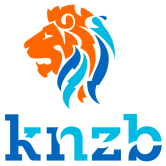 Naam wedstrijd: 	Meerkamp dl 4	Wedstrijdsoort:	, Locatie:	StrijenNaam zwembad: 	25m, LACO sportcentrumOrganisatie:	ZV StrijenSessie:	1, Meerkamp dl 4Aantal banen:	5Tijdmeting:	Handmatig 1 klokDatum:	16-3-2024Juryvergadering:	14:45Inzwemmen:	14:45 - 15:15Aanvang:	15:15Einde:	Opmerkingen:Handtekening Scheidsrechter,					Handtekening Jurysecretaris,#JuryNaamWoonplaatsBev.Opm.1ScheidsrechterMevr. J.M.W. Evers-AardenNUMANSDORP13JK2StarterDhr. L.H. BruggemanSCHIEDAM233KamprechterMevr. I. Bruggeman - BusschingSCHIEDAM23JK4KamprechterMevr. M. A. van Dee-van EijkPOORTUGAAL23JK5JurysecretarisMevr. H.A. Buitendijk-De Geus3J6TijdwaarnemerDhr. M. van AntwerpenPUTTERSHOEK37TijdwaarnemerMevr. E.K. Hooghwerff48TijdwaarnemerDhr. S. Kleijwegt39TijdwaarnemerDhr. M.A.C. SchoenmakersSCHIEDAM310TijdwaarnemerMevr. J.J.A. de Raadt - LuscuereRHOON311TijdwaarnemerMevr. M. Boender - de BondtBARENDRECHT312TijdwaarnemerDhr. R.A.L.W. van KooijROZENBURG ZH3J13TijdwaarnemerMevr. M. Dahlmans414TijdwaarnemerMevr. M. Kars-VermeulenBRIELLE4